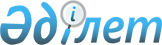 Лисаков қаласы Октябрь кентінің, Красногор ауылының 2021-2023 жылдарға арналған бюджеттері туралыҚостанай облысы Лисаков қаласы мәслихатының 2021 жылғы 8 қаңтардағы № 469 шешімі. Қостанай облысының Әділет департаментінде 2021 жылғы 12 қаңтарда № 9710 болып тіркелді.
      2008 жылғы 4 желтоқсандағы Қазақстан Республикасы Бюджет кодексінің 2-бабы 4-тармағына, 73-1, 75-баптарына, "Қазақстан Республикасындағы жергілікті мемлекеттік басқару және өзін-өзі басқару туралы" 2001 жылғы 23 қаңтардағы Қазақстан Республикасы Заңының 6-бабы 1-тармағының 1) тармақшасына сәйкес Лисаков қалалық мәслихаты ШЕШІМ ҚАБЫЛДАДЫ:
      1. Лисаков қаласы Октябрь кентінің 2021-2023 жылдарға арналған бюджеті тиісінше 1, 2 және 3-қосымшаларға сәйкес, оның ішінде 2021 жылға мынадай көлемдерде бекітілсін:
      1) кірістер – 180090,0 мың теңге, оның ішінде:
      салықтық түсімдер бойынша – 15650,0 мың теңге;
      салықтық емес түсімдер бойынша – 0,0 мың теңге;
      трансферттер түсімі бойынша – 164440,0 мың теңге;
      2) шығындар – 182760,5 мың теңге;
      3) таза бюджеттік кредиттеу – 0,0 мың теңге;
      4) қаржы активтерімен операциялар бойынша сальдо – 0,0 мың теңге;
      5) бюджет тапшылығы (профициті) – -2670,5 мың теңге;
      6) бюджет тапшылығын қаржыландыру (профицитін пайдалану) – 2670,5 мың теңге.
      Ескерту. 1-тармақ жана редакцияда - Қостанай облысы Лисаков қаласы мәслихатының 20.12.2021 № 87 шешімімен (01.01.2021 бастап қолданысқа енгізіледі).


      2. 2021 жылға аудандық (облыстық маңызы бар қала) бюджеттен Октябрь кентінің бюджетіне берілетін бюджеттік субвенциялардың көлемі 23741,0 мың теңге құрайтыны ескерілсін.
      3. 2021 жылға арналған Октябрь кентінің бюджетінен аудандық (облыстық маңызы бар қала) бюджетке бюджеттік алып қоюлардың көлемі 0,0 мың теңге сомасында белгіленгені ескерілсін.
      4. Лисаков қаласы Октябрь кентінің 2021 жылға арналған бюджетін атқару процесінде секвестрлеуге жатпайтын бюджеттік бағдарламалардың тізбесі белгіленбегені ескерілсін.
      5. Лисаков қаласы Красногор ауылының 2021-2023 жылдарға арналған бюджеті тиісінше 4, 5 және 6-қосымшаларға сәйкес, оның ішінде 2021 жылға мынадай көлемдерде бекітілсін:
      1) кірістер – 28873,0 мың теңге, оның ішінде:
      салықтық түсімдер бойынша – 55,0 мың теңге;
      салықтық емес түсімдер бойынша – 0,0 мың теңге;
      трансферттер түсімі бойынша – 28818,0 мың теңге;
      2) шығындар – 28873,0 мың теңге;
      3) қаржы активтерімен операциялар бойынша сальдо – 0,0 мың теңге;
      4) бюджет тапшылығы (профициті) – 0,0 мың теңге;
      5) бюджет тапшылығын қаржыландыру (профицитін пайдалану) – 0,0 мың теңге.
      6. 2021 жылға арналған аудандық (облыстық маңызы бар қаланың) бюджеттен Красногор ауылының бюджетіне берілетін бюджеттік субвенциялардың көлемі 28818,0 мың теңге құрайтыны ескерілсін.
      7. 2021 жылға арналған Октябрь кентінің бюджетінен аудандық (облыстық маңызы бар қаланың) бюджетке бюджеттік алып қоюлардың көлемі 0,0 мың теңге сомасында белгіленгені ескерілсін.
      8. Осы шешімнің 7-қосымшасына сәйкес Лисаков қаласы Красногор ауылының 2021 жылға арналған бюджетін атқару процесінде секвестрлеуге жатпайтын бюджеттік бағдарламалардың тізбесі бекітілсін.
      9. Осы шешім 2021 жылғы 1 қаңтардан бастап қолданысқа енгізіледі. Лисаков қаласы Октябрь кентінің 2021 жылға арналған бюджеті
      Ескерту. 1-қосымша жана редакцияда - Қостанай облысы Лисаков қаласы мәслихатының 20.12.2021 № 87 шешімімен (01.01.2021 бастап қолданысқа енгізіледі). Лисаков қаласы Октябрь кентінің 2022 жылға арналған бюджеті
      Ескерту. 2-қосымша жана редакцияда - Қостанай облысы Лисаков қаласы мәслихатының 08.06.2021 № 47 шешімімен (01.01.2021 бастап қолданысқа енгізіледі). Лисаков қаласы Октябрь кентінің 2023 жылға арналған бюджеті Лисаков қаласы Красногор ауылының 2021 жылға арналған бюджеті Лисаков қаласы Красногор аулының 2022 жылға арналған бюджеті Лисаков қаласы Красногор ауылының 2023 жылға арналған бюджеті Лисаков қаласы Красногор ауылының бюджетін атқару процесінде секвестрлеуге жатпайтын 2021 жылға арналған бюджеттік бағдарламалардың тізбесі
					© 2012. Қазақстан Республикасы Әділет министрлігінің «Қазақстан Республикасының Заңнама және құқықтық ақпарат институты» ШЖҚ РМК
				
      XXII сессияның төрағасы, мәслихат хатшысының м. а. 

А. Демисенов
Мәслихаттың2021 жылғы 8 қаңтардағы№ 469 шешіміне1-қосымша
Санаты
Санаты
Санаты
Санаты
Санаты
Санаты
Сомасы, мың теңге
Сыныбы 
Сыныбы 
Сыныбы 
Сыныбы 
Сомасы, мың теңге
Iшкi сыныбы
Iшкi сыныбы
Сомасы, мың теңге
Атауы
Сомасы, мың теңге
I. Кірістер
180 090,0
1
1
Салықтық түсімдер
15 650,0
01
01
Табыс салығы
286,0
2
Жеке табыссалығы
286,0
04
04
Меншiкке салынатын салықтар
15 364,0
1
Мүлiкке салынатын салықтар
900,0
3
Жер салығы
88,0
4
Көлiк құралдарына салынатын салық
14 376,0
4
4
Трансферттердің түсімдері
164 440,0
02
02
Мемлекеттiк басқарудың жоғары тұрған органдарынан түсетiн трансферттер
164 440,0
3
Аудандардың (облыстық маңызы бар қаланың) бюджетінен трансферттер
164 440,0
Функционалдық топ
Функционалдық топ
Функционалдық топ
Функционалдық топ
Функционалдық топ
Функционалдық топ
Сомасы, мың теңге
Кіші функция
Кіші функция
Кіші функция
Кіші функция
Кіші функция
Сомасы, мың теңге
Бюджеттік бағдарламалардың әкімшісі
Бюджеттік бағдарламалардың әкімшісі
Бюджеттік бағдарламалардың әкімшісі
Сомасы, мың теңге
Бағдарлама
Бағдарлама
Сомасы, мың теңге
Атауы
Сомасы, мың теңге
II. Шығыстар
182 760,5
01
Жалпы сипаттағы мемлекеттiк қызметтер
23 575,9
1
1
Мемлекеттiк басқарудың жалпы функцияларын орындайтын өкiлдi, атқарушы және басқа органдар
23 575,9
124
Аудандық маңызы бар қала, ауыл, кент, ауылдық округ әкімінің аппараты
23 575,9
001
Аудандық маңызы бар қала, ауыл, кент, ауылдық округ әкімінің қызметін қамтамасыз ету жөніндегі қызметтер
23 575,9
07
Тұрғын үй-коммуналдық шаруашылық
32 127,2
3
3
Елді-мекендерді көркейту
32 127,2
124
Аудандық маңызы бар қала, ауыл, кент, ауылдық округ әкімінің аппараты
32 127,2
008
Елді мекендердегі көшелерді жарықтандыру
12 593,2
009
Елді мекендердің санитариясын қамтамасыз ету
1 980,0
011
Елді мекендерді абаттандыру мен көгалдандыру
17 554,0
12
Көлiк және коммуникация
103 483,6
1
1
Автомобиль көлiгi
103 483,6
124
Аудандық маңызы бар қала, ауыл, кент, ауылдық округ әкімінің аппараты
103 483,6
013
Аудандық маңызы бар қалаларда, ауылдарда, кенттерде, ауылдық округтерде автомобиль жолдарының жұмыс істеуін қамтамасыз ету
6 526,6
045
Аудандық маңызы бар қалаларда, ауылдарда, кенттерде, ауылдық округтерде автомобиль жолдарын күрделі және орташа жөндеу
96 957,0
14
Борышқа қызмет көрсету
23 573,8
1
1
Борышқа қызмет көрсету
23 573,8
124
Аудандық маңызы бар қала, ауыл, кент, ауылдық округ әкімінің аппараты
23 573,8
042
Қаладағы ауданның, аудандық маңызы бар қаланың, ауылдың, кенттің, ауылдық округ әкімі аппаратының аудандық (облыстық маңызы бар қаланың) бюджеттен қарыздар бойынша сыйақылар мен өзге де төлемдерді төлеу бойынша борышына қызмет көрсету
23 573,8
V. Бюджеттің тапшылығы (профицит)
-2 670,5
VI. Бюджет тапшылығын қаржыландыру (профицитті пайдалану)
2 670,5Мәслихаттың2021 жылғы 8 қаңтардағы№ 469 шешіміне2-қосымша
Санаты
Санаты
Санаты
Санаты
Санаты
Сомасы, мың теңге
Сыныбы 
Сыныбы 
Сыныбы 
Сыныбы 
Сомасы, мың теңге
Iшкi сыныбы
Iшкi сыныбы
Iшкi сыныбы
Сомасы, мың теңге
Атауы
Сомасы, мың теңге
I. Кірістер
145 830,0
1
Салықтық түсімдер
16 236,0
01
Табыс салығы
500,0
2
2
Жеке табыс салығы
500,0
04
Меншiкке салынатын салықтар
15 604,0
1
1
Мүлiкке салынатын салықтар
570,0
3
3
Жер салығы
864,0
4
4
Көлiк құралдарына салынатын салық
14 170,0
05
Тауарларға, жұмыстарға және қызметтерге салынатын iшкi салықтар 
132,0
4
4
Кәсiпкерлiк және кәсiби қызметтi жүргiзгенi үшiн алынатын алымдар
132,0
2
Салықтық емес түсiмдер
65,0
01
Мемлекеттік меншіктен түсетін кірістер
65,0
5
5
Мемлекет меншігіндегі мүлікті жалға беруден түсетін кірістер
65,0
4
Трансферттердің түсімдері
129 529,0
02
Мемлекеттiк басқарудың жоғары тұрған органдарынан түсетiн трансферттер
129 529,0
3
3
Аудандардың (облыстық маңызы бар қаланың) бюджетінен трансферттер
129 529,0
Функционалдық топ
Функционалдық топ
Функционалдық топ
Функционалдық топ
Функционалдық топ
Сомасы, мың теңге
Кіші функция
Кіші функция
Кіші функция
Кіші функция
Сомасы, мың теңге
Бюджеттік бағдарламалардың әкімшісі
Бюджеттік бағдарламалардың әкімшісі
Бюджеттік бағдарламалардың әкімшісі
Сомасы, мың теңге
Бағдарлама
Бағдарлама
Сомасы, мың теңге
Атауы
Сомасы, мың теңге
II. Шығыстар
145 830,0
01
Жалпы сипаттағы мемлекеттiк қызметтер
21 080,0
1
Мемлекеттiк басқарудың жалпы функцияларын орындайтын өкiлдi, атқарушы және басқа органдар
21 080,0
124
Аудандық маңызы бар қала, ауыл, кент, ауылдық округ әкімінің аппараты
21 080,0
001
Аудандық маңызы бар қала, ауыл, кент, ауылдық округ әкімінің қызметін қамтамасыз ету жөніндегі қызметтер
21 080,0
07
Тұрғын үй-коммуналдық шаруашылық
12 332,0
3
Елді-мекендерді көркейту
12 332,0
124
Аудандық маңызы бар қала, ауыл, кент, ауылдық округ әкімінің аппараты
12 332,0
008
Елді мекендердегі көшелерді жарықтандыру
8 500,0
009
Елді мекендердің санитариясын қамтамасыз ету
2 059,0
011
Елді мекендерді абаттандыру мен көгалдандыру
1 773,0
12
Көлiк және коммуникация
76 463,0
1
Автомобиль көлiгi
76 463,0
124
Аудандық маңызы бар қала, ауыл, кент, ауылдық округ әкімінің аппараты
76 463,0
013
Аудандық маңызы бар қалаларда, ауылдарда, кенттерде, ауылдық округтерде автомобиль жолдарының жұмыс істеуін қамтамасыз ету
6 902,0
045
Аудандық маңызы бар қалаларда, ауылдарда, кенттерде, ауылдық округтерде автомобиль жолдарын күрделі және орташа жөндеу
69 561,0
14
Борышқа қызмет көрсету
35 955,0
1
Борышқа қызмет көрсету
35 955,0
124
Аудандық маңызы бар қала, ауыл, кент, ауылдық округ әкімінің аппараты
35 955,0
042
Қаладағы ауданның, аудандық маңызы бар қаланың, ауылдың, кенттің, ауылдық округ әкімі аппаратының аудандық (облыстық маңызы бар қаланың) бюджеттен қарыздар бойынша сыйақылар мен өзге де төлемдерді төлеу бойынша борышына қызмет көрсету
35 955,0
V. Бюджеттің тапшылығы (профицит)
0,0
VI. Бюджет тапшылығын қаржыландыру (профицитті пайдалану)
0,0Мәслихаттың2021 жылғы 8 қаңтардағы№ 469 шешіміне3-қосымша
Санаты
Санаты
Санаты
Санаты
Санаты
Санаты
Сомасы, мың теңге
Сыныбы 
Сыныбы 
Сыныбы 
Сыныбы 
Сыныбы 
Сомасы, мың теңге
Iшкi сыныбы
Iшкi сыныбы
Iшкi сыныбы
Iшкi сыныбы
Сомасы, мың теңге
Атауы
Атауы
Сомасы, мың теңге
1
2
3
3
4
4
5
I. Кірістер
I. Кірістер
77 227,0
1
Салықтық түсімдер
Салықтық түсімдер
18 720,0
01
Табыс салығы
Табыс салығы
2 300,0
2
2
Жеке табыс салығы
Жеке табыс салығы
2 300,0
04
Меншiкке салынатын салықтар
Меншiкке салынатын салықтар
16 282,0
1
1
Мүлiкке салынатын салықтар
Мүлiкке салынатын салықтар
540,0
3
3
Жер салығы
Жер салығы
864,0
4
4
Көлiк құралдарына салынатын салық
Көлiк құралдарына салынатын салық
14 878,0
05
Тауарларға, жұмыстарға және қызметтерге салынатын iшкi салықтар 
Тауарларға, жұмыстарға және қызметтерге салынатын iшкi салықтар 
138,0
4
4
Кәсiпкерлiк және кәсiби қызметтi жүргiзгенi үшiн алынатын алымдар
Кәсiпкерлiк және кәсiби қызметтi жүргiзгенi үшiн алынатын алымдар
138,0
2
Салықтық емес түсiмдер
Салықтық емес түсiмдер
65,0
01
Мемлекеттік меншіктен түсетін кірістер
Мемлекеттік меншіктен түсетін кірістер
65,0
5
5
Мемлекет меншігіндегі мүлікті жалға беруден түсетін кірістер
Мемлекет меншігіндегі мүлікті жалға беруден түсетін кірістер
65,0
4
Трансферттердің түсімдері
Трансферттердің түсімдері
58 442,0
02
Мемлекеттiк басқарудың жоғары тұрған органдарынан түсетiн трансферттер
Мемлекеттiк басқарудың жоғары тұрған органдарынан түсетiн трансферттер
58 442,0
3
3
Аудандардың (облыстық маңызы бар қаланың) бюджетінен трансферттер
Аудандардың (облыстық маңызы бар қаланың) бюджетінен трансферттер
58 442,0
Функционалдық топ
Функционалдық топ
Функционалдық топ
Функционалдық топ
Функционалдық топ
Функционалдық топ
Сомасы, мың теңге
Кіші функция
Кіші функция
Кіші функция
Кіші функция
Кіші функция
Сомасы, мың теңге
Бюджеттік бағдарламалардың әкімшісі
Бюджеттік бағдарламалардың әкімшісі
Бюджеттік бағдарламалардың әкімшісі
Бюджеттік бағдарламалардың әкімшісі
Сомасы, мың теңге
Бағдарлама
Бағдарлама
Бағдарлама
Сомасы, мың теңге
Атауы
Сомасы, мың теңге
1
2
3
4
4
5
6
II. Шығыстар
77 227,0
 01
Жалпы сипаттағы мемлекеттiк қызметтер
21 269,0
1
Мемлекеттiк басқарудың жалпы функцияларын орындайтын өкiлдi, атқарушы және басқа органдар
21 269,0
124
Аудандық маңызы бар қала, ауыл, кент, ауылдық округ әкімінің аппараты
21 269,0
001
001
Аудандық маңызы бар қала, ауыл, кент, ауылдық округ әкімінің қызметін қамтамасыз ету жөніндегі қызметтер
21 269,0
 07
Тұрғын үй-коммуналдық шаруашылық
12 824,0
3
Елді-мекендерді көркейту
12 824,0
124
Аудандық маңызы бар қала, ауыл, кент, ауылдық округ әкімінің аппараты
12 824,0
008
008
Елді мекендердегі көшелерді жарықтандыру
8 840,0
009
009
Елді мекендердің санитариясын қамтамасыз ету
2 141,0
011
011
Елді мекендерді абаттандыру мен көгалдандыру
1 843,0
12 
Көлiк және коммуникация
7 179,0
1
Автомобиль көлiгi
7 179,0
124
Аудандық маңызы бар қала, ауыл, кент, ауылдық округ әкімінің аппараты
7 179,0
013
013
Аудандық маңызы бар қалаларда, ауылдарда, кенттерде, ауылдық округтерде автомобиль жолдарының жұмыс істеуін қамтамасыз ету
7 179,0
14
Борышқа қызмет көрсету
35 955,0
1
Борышқа қызмет көрсету
35 955,0
124
Аудандық маңызы бар қала, ауыл, кент, ауылдық округ әкімінің аппараты
35 955,0
042
042
Қаладағы ауданның, аудандық маңызы бар қаланың, ауылдың, кенттің, ауылдық округ әкімі аппаратының аудандық (облыстық маңызы бар қаланың) бюджеттен қарыздар бойынша сыйақылар мен өзге де төлемдерді төлеу бойынша борышына қызмет көрсету
35 955,0
V. Бюджеттің тапшылығы (профицит)
0,0
VI. Бюджет тапшылығын қаржыландыру (профицитті пайдалану)
0,0Мәслихаттың2021 жылғы 8 қаңтардағы№ 469 шешіміне4-қосымша
Санаты
Санаты
Санаты
Санаты
Санаты
Сомасы, мың теңге
Сыныбы 
Сыныбы 
Сыныбы 
Сыныбы 
Сомасы, мың теңге
Iшкi сыныбы
Iшкi сыныбы
Сомасы, мың теңге
Атауы
Сомасы, мың теңге
1
2
2
3
4
5
I. Кірістер
28 873,0
1
Салықтық түсімдер
55,0
04
04
Меншiкке салынатын салықтар
55,0
4
Көлiк құралдарына салынатын салық
55,0
4
Трансферттердің түсімдері
28 818,0
02
02
Мемлекеттiк басқарудың жоғары тұрған органдарынан түсетiн трансферттер
28 818,0
3
Аудандардың (облыстық маңызы бар қаланың) бюджетінен трансферттер
28 818,0
Функционалдық топ
Функционалдық топ
Функционалдық топ
Функционалдық топ
Функционалдық топ
Сомасы, мың теңге
Кіші функция
Кіші функция
Кіші функция
Кіші функция
Сомасы, мың теңге
Бюджеттік бағдарламалардың әкімшісі
Бюджеттік бағдарламалардың әкімшісі
Бюджеттік бағдарламалардың әкімшісі
Сомасы, мың теңге
Бағдарлама
Бағдарлама
Сомасы, мың теңге
Атауы
Сомасы, мың теңге
1
2
3
4
5
6
II. Шығыстар
28 873,0
 01
Жалпы сипаттағы мемлекеттiк қызметтер
27 153,0
1
Мемлекеттiк басқарудың жалпы функцияларын орындайтын өкiлдi, атқарушы және басқа органдар
27 153,0
124
Аудандық маңызы бар қала, ауыл, кент, ауылдық округ әкімінің аппараты
27 153,0
001
Аудандық маңызы бар қала, ауыл, кент, ауылдық округ әкімінің қызметін қамтамасыз ету жөніндегі қызметтер
27 153,0
05
Денсаулық сақтау
163,0
9
Денсаулық сақтау саласындағы өзге де қызметтер
163,0
124
Аудандық маңызы бар қала, ауыл, кент, ауылдық округ әкімінің аппараты
163,0
002
Шұғыл жағдайларда сырқаты ауыр адамдарды дәрігерлік көмек көрсететін ең жақын денсаулық сақтау ұйымына дейін жеткізуді ұйымдастыру
163,0
 07
Тұрғын үй-коммуналдық шаруашылық
787,0
3
Елді-мекендерді көркейту
787,0
124
Аудандық маңызы бар қала, ауыл, кент, ауылдық округ әкімінің аппараты
787,0
008
Елді мекендердегі көшелерді жарықтандыру
630,0
009
Елді мекендердің санитариясын қамтамасыз ету
157,0
12 
Көлiк және коммуникация
400,0
1
Автомобиль көлiгi
400,0
124
Аудандық маңызы бар қала, ауыл, кент, ауылдық округ әкімінің аппараты
400,0
013
Аудандық маңызы бар қалаларда, ауылдарда, кенттерде, ауылдық округтерде автомобиль жолдарының жұмыс істеуін қамтамасыз ету
400,0
13
Басқалар
370,0
9
Басқалар
370,0
124
Аудандық маңызы бар қала, ауыл, кент, ауылдық округ әкімінің аппараты
370,0
040
Өңірлерді дамытудың 2025 жылға дейінгі мемлекеттік бағдарламасы шеңберінде өңірлерді экономикалық дамытуға жәрдемдесу бойынша шараларды іске асыруға ауылдық елді мекендерді жайластыруды шешуге арналған іс-шараларды іске асыру
370,0
V. Бюджеттің тапшылығы (профицит)
0,0
VI. Бюджет тапшылығын қаржыландыру (профицитті пайдалану)
0,0Мәслихаттың2021 жылғы 8 қаңтардағы№ 469 шешіміне5-қосымша
Санаты
Санаты
Санаты
Санаты
Санаты
Сомасы, мың теңге
Сыныбы 
Сыныбы 
Сыныбы 
Сыныбы 
Сомасы, мың теңге
Iшкi сыныбы
Iшкi сыныбы
Сомасы, мың теңге
Атауы
Сомасы, мың теңге
1
2
2
3
4
5
I. Кірістер
27 522,0
1
Салықтық түсімдер
107,0
04
04
Меншiкке салынатын салықтар
107,0
4
Көлiк құралдарына салынатын салық
107,0
4
Трансферттердің түсімдері
27 415,0
02
02
Мемлекеттiк басқарудың жоғары тұрған органдарынан түсетiн трансферттер
27 415,0
3
Аудандардың (облыстық маңызы бар қаланың) бюджетінен трансферттер
27 415,0
Функционалдық топ
Функционалдық топ
Функционалдық топ
Функционалдық топ
Функционалдық топ
Сомасы, мың теңге
Кіші функция
Кіші функция
Кіші функция
Кіші функция
Сомасы, мың теңге
Бюджеттік бағдарламалардың әкімшісі
Бюджеттік бағдарламалардың әкімшісі
Бюджеттік бағдарламалардың әкімшісі
Сомасы, мың теңге
Бағдарлама
Бағдарлама
Сомасы, мың теңге
Атауы
Сомасы, мың теңге
1
2
3
4
5
6
II. Шығыстар
27 522,0
 01
Жалпы сипаттағы мемлекеттiк қызметтер
25 748,0
1
Мемлекеттiк басқарудың жалпы функцияларын орындайтын өкiлдi, атқарушы және басқа органдар
25 748,0
124
Аудандық маңызы бар қала, ауыл, кент, ауылдық округ әкімінің аппараты
25 748,0
001
Аудандық маңызы бар қала, ауыл, кент, ауылдық округ әкімінің қызметін қамтамасыз ету жөніндегі қызметтер
25 748,0
05
Денсаулық сақтау
170,0
9
Денсаулық сақтау саласындағы өзге де қызметтер
170,0
124
Аудандық маңызы бар қала, ауыл, кент, ауылдық округ әкімінің аппараты
170,0
002
Шұғыл жағдайларда сырқаты ауыр адамдарды дәрігерлік көмек көрсететін ең жақын денсаулық сақтау ұйымына дейін жеткізуді ұйымдастыру
170,0
 07
Тұрғын үй-коммуналдық шаруашылық
818,0
3
Елді-мекендерді көркейту
818,0
124
Аудандық маңызы бар қала, ауыл, кент, ауылдық округ әкімінің аппараты
818,0
008
Елді мекендердегі көшелерді жарықтандыру
655,0
009
Елді мекендердің санитариясын қамтамасыз ету
163,0
12 
Көлiк және коммуникация
416,0
1
Автомобиль көлiгi
416,0
124
Аудандық маңызы бар қала, ауыл, кент, ауылдық округ әкімінің аппараты
416,0
013
Аудандық маңызы бар қалаларда, ауылдарда, кенттерде, ауылдық округтерде автомобиль жолдарының жұмыс істеуін қамтамасыз ету
416,0
13
Басқалар
370,0
9
Басқалар
370,0
124
Аудандық маңызы бар қала, ауыл, кент, ауылдық округ әкімінің аппараты
370,0
040
Өңірлерді дамытудың 2025 жылға дейінгі мемлекеттік бағдарламасы шеңберінде өңірлерді экономикалық дамытуға жәрдемдесу бойынша шараларды іске асыруға ауылдық елді мекендерді жайластыруды шешуге арналған іс-шараларды іске асыру
370,0
V. Бюджеттің тапшылығы (профицит)
0,0
VI. Бюджет тапшылығын қаржыландыру (профицитті пайдалану)
0,0Мәслихаттың2021 жылғы 8 қаңтардағы№ 469 шешіміне6-қосымша
Санаты
Санаты
Санаты
Санаты
Санаты
Сомасы, мың теңге
Сыныбы 
Сыныбы 
Сыныбы 
Сыныбы 
Сомасы, мың теңге
Iшкi сыныбы
Iшкi сыныбы
Сомасы, мың теңге
Атауы
Сомасы, мың теңге
1
2
2
3
4
5
I. Кірістер
27 998,0
1
Салықтық түсімдер
764,0
01
01
Табыс салығы
650,0
2
Жеке табыс салығы
650,0
04
04
Меншiкке салынатын салықтар
114,0
4
Көлiк құралдарына салынатын салық
114,0
4
Трансферттердің түсімдері
27 234,0
02
02
Мемлекеттiк басқарудың жоғары тұрған органдарынан түсетiн трансферттер
27 234,0
3
Аудандардың (облыстық маңызы бар қаланың) бюджетінен трансферттер
27 234,0
Функционалдық топ
Функционалдық топ
Функционалдық топ
Функционалдық топ
Функционалдық топ
Сомасы, мың теңге
Кіші функция
Кіші функция
Кіші функция
Кіші функция
Сомасы, мың теңге
Бюджеттік бағдарламалардың әкімшісі
Бюджеттік бағдарламалардың әкімшісі
Бюджеттік бағдарламалардың әкімшісі
Сомасы, мың теңге
Бағдарлама
Бағдарлама
Сомасы, мың теңге
Атауы
Сомасы, мың теңге
1
2
3
4
5
6
II. Шығыстар
27 998,0
 01
Жалпы сипаттағы мемлекеттiк қызметтер
26 168,0
1
Мемлекеттiк басқарудың жалпы функцияларын орындайтын өкiлдi, атқарушы және басқа органдар
26 168,0
124
Аудандық маңызы бар қала, ауыл, кент, ауылдық округ әкімінің аппараты
26 168,0
001
Аудандық маңызы бар қала, ауыл, кент, ауылдық округ әкімінің қызметін қамтамасыз ету жөніндегі қызметтер
26 168,0
05
Денсаулық сақтау
176,0
9
Денсаулық сақтау саласындағы өзге де қызметтер
176,0
124
Аудандық маңызы бар қала, ауыл, кент, ауылдық округ әкімінің аппараты
176,0
002
Шұғыл жағдайларда сырқаты ауыр адамдарды дәрігерлік көмек көрсететін ең жақын денсаулық сақтау ұйымына дейін жеткізуді ұйымдастыру
176,0
 07
Тұрғын үй-коммуналдық шаруашылық
851,0
3
Елді-мекендерді көркейту
851,0
124
Аудандық маңызы бар қала, ауыл, кент, ауылдық округ әкімінің аппараты
851,0
008
Елді мекендердегі көшелерді жарықтандыру
681,0
009
Елді мекендердің санитариясын қамтамасыз ету
170,0
12 
Көлiк және коммуникация
433,0
1
Автомобиль көлiгi
433,0
124
Аудандық маңызы бар қала, ауыл, кент, ауылдық округ әкімінің аппараты
433,0
013
Аудандық маңызы бар қалаларда, ауылдарда, кенттерде, ауылдық округтерде автомобиль жолдарының жұмыс істеуін қамтамасыз ету
433,0
13
Басқалар
370,0
9
Басқалар
370,0
124
Аудандық маңызы бар қала, ауыл, кент, ауылдық округ әкімінің аппараты
370,0
040
Өңірлерді дамытудың 2025 жылға дейінгі мемлекеттік бағдарламасы шеңберінде өңірлерді экономикалық дамытуға жәрдемдесу бойынша шараларды іске асыруға ауылдық елді мекендерді жайластыруды шешуге арналған іс-шараларды іске асыру
370,0
V. Бюджеттің тапшылығы (профицит)
0,0
VI. Бюджет тапшылығын қаржыландыру (профицитті пайдалану)
0,0Мәслихаттың2021 жылғы 8 қаңтардағы№ 469 шешіміне7-қосымша 
Атауы
Денсаулық сақтау
Шұғыл жағдайларда сырқаты ауыр адамдарды дәрігерлік көмек көрсететін ең жақын денсаулық сақтау ұйымына дейін жеткізуді ұйымдастыру